Year 2 Measuring capacityRead a scale counting in 100ml and draw an accurate measurement onto a 1 litre measuring jug.                                                                                          Draw the following amounts onto the blank measuring jug. Remember to use a ruler to draw a straight line, and then colour the jug to show that amount of liquid and write the amount. The first one has been done for you.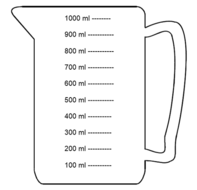 